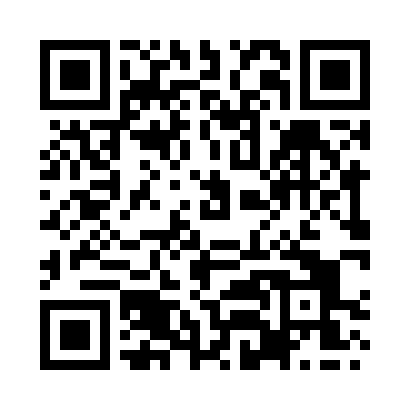 Prayer times for Abbots Ripton, Cambridgeshire, UKWed 1 May 2024 - Fri 31 May 2024High Latitude Method: Angle Based RulePrayer Calculation Method: Islamic Society of North AmericaAsar Calculation Method: HanafiPrayer times provided by https://www.salahtimes.comDateDayFajrSunriseDhuhrAsrMaghribIsha1Wed3:285:2912:586:068:2810:292Thu3:255:2712:586:078:2910:323Fri3:225:2512:586:088:3110:354Sat3:195:2312:576:098:3310:385Sun3:165:2112:576:108:3410:416Mon3:125:2012:576:118:3610:447Tue3:095:1812:576:128:3810:478Wed3:075:1612:576:138:3910:489Thu3:065:1412:576:148:4110:4910Fri3:055:1312:576:158:4310:5011Sat3:045:1112:576:168:4410:5112Sun3:035:0912:576:178:4610:5213Mon3:035:0812:576:188:4710:5214Tue3:025:0612:576:198:4910:5315Wed3:015:0412:576:208:5010:5416Thu3:005:0312:576:218:5210:5517Fri3:005:0212:576:228:5410:5618Sat2:595:0012:576:228:5510:5619Sun2:584:5912:576:238:5710:5720Mon2:574:5712:576:248:5810:5821Tue2:574:5612:576:258:5910:5922Wed2:564:5512:576:269:0110:5923Thu2:564:5312:586:279:0211:0024Fri2:554:5212:586:289:0411:0125Sat2:554:5112:586:289:0511:0226Sun2:544:5012:586:299:0611:0227Mon2:544:4912:586:309:0811:0328Tue2:534:4812:586:319:0911:0429Wed2:534:4712:586:319:1011:0430Thu2:524:4612:586:329:1111:0531Fri2:524:4512:596:339:1211:06